Lesson 2:  Square RootsClassworkExercises 1–4Determine the positive square root of , if it exists.  Explain.Determine the positive square root of , if it exists.  Explain.Determine the positive square root of , if it exists.  Explain.Determine the positive square root of, if it exists.  Explain.Discussion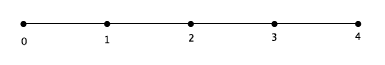 Exercises 5–9Determine the positive square root of the number given.  If the number is not a perfect square, determine which integer the square root would be closest to, then use “guess and check” to give an approximate answer to one or two decimal places.    Which of the numbers in Exercises 5–8 are not perfect squares?  Explain.Problem Set Determine the positive square root of the number given.  If the number is not a perfect square, determine the integer to which the square root would be closest.  Which of the numbers in Problems 1–5 are not perfect squares?  Explain.Place the following list of numbers in their approximate locations a number line:  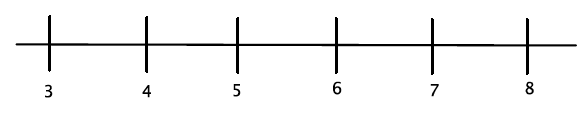 Between which two integers will be located?  Explain how you know.  